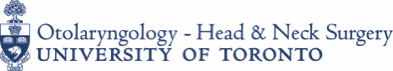 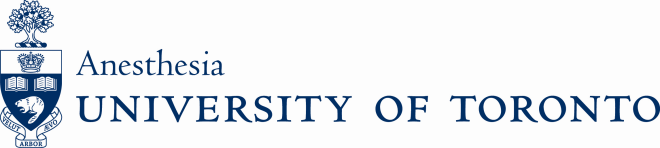 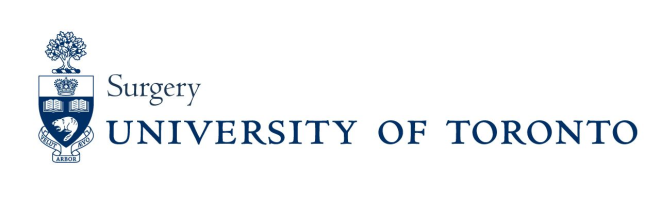 Faculty Development Day 2018.............................................................................................................Monday, November 12, 20188:00 am to 2:00 pm (8:00 am Registration & Breakfast)Hart HouseGreat HallTheme:   Patient Safety, Quality Improvement and Risk PreventionPurpose:   To create an environment that promotes Faculty Development in the Departments of Anesthesia, Surgery and Otolaryngology - Head and Neck SurgeryObjectives:By the end of the event, participants will be able to:Understand and apply best practice in patient care to ensure patient safetyUnderstand and apply best practice techniques in medical educationDiscuss the challenges and future opportunities facing medical educationIncorporate theory-based models in medical education research, teaching and innovation and simulationPlan for key points in careers transition8:00Continental Breakfast and RegistrationContinental Breakfast and Registration8:30-8:50Welcome Remarks IntroductionsLynn WilsonVice Dean, Partnerships, Faculty of Medicine, University of TorontoBeverley OrserChair, Department of AnesthesiaJames RutkaChair, Department of SurgeryIan WitterickChair, Department of Otolaryngology - Head and Neck Surgery8:50-9:45Plenary Patient Safety, Quality Improvement and Risk Prevention(include 15 min for Q & A)Dr. Gerald B. Hickson, MDSr. Vice President for Quality, Safety and Risk PreventionVanderbilt University Medical CenterParticipants choose 2 from the following topics Participants choose 2 from the following topics Participants choose 2 from the following topics Participants choose 2 from the following topics Participants choose 2 from the following topics Participants choose 2 from the following topics Participants choose 2 from the following topics Participants choose 2 from the following topics Participants choose 2 from the following topics Participants choose 2 from the following topics 9:50-11:05Workshops – Sessions AWorkshops – Sessions AWorkshops – Sessions AWorkshops – Sessions AWorkshops – Sessions AWorkshops – Sessions AWorkshops – Sessions AWorkshops – Sessions AWorkshops – Sessions A1Creating and Sustaining Safety Initiatives: Aligning People, Process and SystemsGerald Hickson2Leadership on Wellness for the Work and Learning EnvironmentJulie MaggieGiuseppe PapiaChris Trevelyan3Hidden CurriculumShelly DevMarco Garavaglia4In-the-Moment Coaching and FeedbackLisa BahreyAlayne Kealey5Career Advancement and GenderYvonne ChanGillian Hawker6Choosing WiselyKyle Kirkham Vincent Lin7A Primer for Quality ImprovementInitiative ProjectsEric MonteiroKaveh Shojania8Enhancing Your Practice Through Inter-Professional Learning and Team-Based Care Elizabeth McLaneyMaria Tassone9CPSO Perspectives on Supervising TraineesMichael SzulNancy Whitmore10I Can't Believe You Let Me Do That! Strategies to Promote Situational AwarenessRobert JohnstonRichard Mimeault11:05-11:30	                                                                    	Refreshments11:05-11:30	                                                                    	Refreshments11:05-11:30	                                                                    	Refreshments11:05-11:30	                                                                    	Refreshments11:05-11:30	                                                                    	Refreshments11:05-11:30	                                                                    	Refreshments11:05-11:30	                                                                    	Refreshments11:05-11:30	                                                                    	Refreshments11:05-11:30	                                                                    	Refreshments11:05-11:30	                                                                    	Refreshments11:30-12:45	                                                                       Workshops - Session B 11:30-12:45	                                                                       Workshops - Session B 11:30-12:45	                                                                       Workshops - Session B 11:30-12:45	                                                                       Workshops - Session B 11:30-12:45	                                                                       Workshops - Session B 11:30-12:45	                                                                       Workshops - Session B 11:30-12:45	                                                                       Workshops - Session B 11:30-12:45	                                                                       Workshops - Session B 11:30-12:45	                                                                       Workshops - Session B 11:30-12:45	                                                                       Workshops - Session B 1Creating and Sustaining Safety Initiatives: Aligning People, Process and SystemsGerald Hickson2Leadership on Wellness for the Work and Learning EnvironmentJulie MaggieGiuseppe PapiaChris Trevelyan3Managing the Teaching SessionNatalie ClavelRaed Hawa4Setting the Teaching Climate in the Operating Room: Refining Surgical SkillsSavtaj Brar Najib Saffieddine5Career Advancement and GenderYvonne ChanGillian Hawker 6Choosing WiselyKyle Kirkam Vincent Lin7A Primer for Quality ImprovementInitiative ProjectsEric MonteiroKaveh Shojania8Enhancing Your Practice Through Inter-Professional Learning and Team-Based CareElizabeth McLaney Maria Tassone9CPSO Perspectives on Supervising TraineesMichael SzulNancy Whitmore10Informed Consent: It's a Lot More Than a SignatureRobert JohnstonRichard Mimeault12:45-1:55Lunch Great Hall, Hart HouseLunch Lecture - Update on New Tax Law ChangesTahir Saeed, CPA, CALunch Great Hall, Hart HouseLunch Lecture - Update on New Tax Law ChangesTahir Saeed, CPA, CALunch Great Hall, Hart HouseLunch Lecture - Update on New Tax Law ChangesTahir Saeed, CPA, CALunch Great Hall, Hart HouseLunch Lecture - Update on New Tax Law ChangesTahir Saeed, CPA, CALunch Great Hall, Hart HouseLunch Lecture - Update on New Tax Law ChangesTahir Saeed, CPA, CALunch Great Hall, Hart HouseLunch Lecture - Update on New Tax Law ChangesTahir Saeed, CPA, CALunch Great Hall, Hart HouseLunch Lecture - Update on New Tax Law ChangesTahir Saeed, CPA, CALunch Great Hall, Hart HouseLunch Lecture - Update on New Tax Law ChangesTahir Saeed, CPA, CALunch Great Hall, Hart HouseLunch Lecture - Update on New Tax Law ChangesTahir Saeed, CPA, CA1:55 – 2:00Closing RemarksClosing RemarksClosing RemarksClosing RemarksClosing RemarksClosing RemarksClosing RemarksClosing RemarksClosing Remarks